d:\som2\bio data\anjali joshi madam\english\2. biodata (joshi mam)_22.11.19.doc RESUME Name : Dr. Anjali Joshi-Tembhurnikar 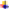 Designation : Professor 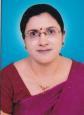 College : Dayanand College of Arts, Latur Education : M.A.Sociology, SET, Ph.D. Address : Dr.Anjali Joshi-Tembhurnikar Dept. of Sociology, Latur Ph.Office 221152  Experience : UG 25 years Date of Birth : 24th June 1972 Sex : Female Language : Marathi, Hindi & English Joining Date : 26 June 1996 Published Books : 10 1. Samajshastriya Sidhant (2000) ISBN 798-81-920258-8-9 2. Audyogik Samajshastra (2007) 3. Asanghatit Kshetratil Balkamgar (2007) State Govt. of Maharashtra award winner book 4. Samajshastriya Vicharpravah: Abhijat Te Aadhunik (2011) ISBN 978-81-920258-9-6 5. Jaljagruti : Book Published in January 2017. Co-auther Dr. B.L.Joshi ISBN 978-81-933181-9-9 6. Co-editor (Social Research Reporter) Child Labour and Human Rights ISBN 2231-0789 (2013) 7. Co-Editor SHODH SADHANA-Research base book published by Dayanand College of Arts, Latur. (2013-14) with ISBN 978-93-83183-55-5 8. Editor SHODH SADHANA –Research Based Book Published by Dayanand College of Arts, Latur. (2014-15) with ISBN 978-93-83109-16-6 9. Mukhya Samajik Sanstha: On the basis of Syllabus of B A 1st year with ISBN 978-93-83389-51-3 10. Social Counseling : ISBN – 978-81 – 941031 -0-3. Vidya books publication, Aurangabad. Articles Published In “YOJANA : Published By Govt. of Maharashtra” : a. Sarvajanik Aarogyasathi Upayukta – Vaidyakiya Samajshastra (Oct.2009) b. Aadhar Card – Samanya Mansacha Adhikar (June 2011) c. Jal Vyavasthapanasathi Sakriya Sahabhagachi Garaj (July 2010) d. Manoranjan Udyogatil Rojgarachya Sandhi (Aug.2011) e. Swatantrya Praptinantarchya 65 Varshatil Shikshanache Swarup Aani Upay (Aug.2012) f. Bharatiya Railway Artha Sankalpa (March 2013) Award :1 d:\som2\bio data\anjali joshi madam\english\2. biodata (joshi mam)_22.11.19.doc 1. Barrister ‘Nath Pai Puraskar’ given by Government of Maharashtra in 2008 for the best creation of  literature.  2. NEHRU YUVA PURASKAR given by Human Rights Justice Federation, Satara. 3. SAVITRIBAI PHULE SHIKSHA SAMMAN PURASKAR given by Babu Jagjivanram kala,sanskruti tatha  Sahitya Academy, New Delhi.1 4. Dr.B.A.M.University, Aurangabad Sanctioned Rs.10,000/- grant for Utkrushth Grantha Nirmiti. Achievement : ➢ SET pass in Jan 1995. ➢ Achieve Gold Medal in M.A. Sociology. ➢ Won the cash prize of Rs.3000/- Mathurabai Pingle Paritoshik. ➢ Chhatravrutti Scholarship for 12th STD. ➢ Won Vishnupant Karve Paritoshik for 1st Rank in Marathi Sub. at 12th std. in the college. ➢ Won pratibha Gogte Paritoshik for rank in HSC Exam. In the college. ➢ ‘Aadarsha Mahila Sanman’ by Brahmakumari Ashram, Latur ➢ Chief guest of Bal Hakka Parishad in Latur (19th Dec. 2004) ➢ One of conveyer of National Level conference in Sociology. ➢ Member of Shaley Samiti of Keshavraj Junior College, Latur (2015 to 2019). ➢ Member of Bhartiya Shikshan Prasarak Mandal, Ambejogai. ➢ Examiner of Avishkar Research Festival (10.10.2014) - SRTMUN. ➢ Completed certificate course of social counseling in June 2014. ➢ Member of BOS in Sociology – April 2018 to 2022.SRTMU Nanded. ➢ Member of BOS in Sociology – 2019,2020,2021,Rajarshi Shahu Mahavidyalay,Latur. ➢ Lifetime member of Indian Sociological Society.(No.1438) ➢ Lifetime member of Marath Samajshastra Parishad. Academic Contribution : 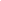 ➢ Ph.D. Degree (1st June 2004), Dr. B. A. Marathwada University, Aurangabad.  ➢ Research Guide (2010) : Research Students – 02. ➢ 2 research students completed their Ph.D. degree under my guidance. ➢ Subject expert in various CAS programmes. ✓ 13.07.2016 – Annabhausathe College, Mukhed ✓ 21.06.2017 – Shankarrao Chavan College, Ardhapur ✓ 28.06.2017 – Babasaheb Deshmukh Gorthekar College, Umari ✓ 06.09.2018 – Kamlatai Jamkar Mahila College, Parbhani (3 Candidates) ✓ 25.01.2019 – Digambarrao Bindu Mahavidyalaya, Bhokar ✓ 25.08.2021- Yashvant Mahavidyalay,Nanded2 d:\som2\bio data\anjali joshi madam\english\2. biodata (joshi mam)_22.11.19.doc ➢ Delivered lecturers for students in various programmes. ➢ Attend as a subject expert and main guest in conference and interviews. ➢ Work as a invigilator as well as paper setter in university exams. ➢ Conducted Mahatma Gandhi Research Exam (2017), 242 Students are participated. ➢ Conducted National Women’s Commission Exam (2018), 62 Students are participated. ➢ As a chairperson attended 4 conferences. ➢ Published papers in International conference and proceedings : 2 (Bankok,Thailand and Miraj) ➢ Published papers in International Journal : 7 ➢ Published papers in National Level : 17 ➢ Published papers in State Level : 2 Organised Research Paper Presentation in College Staff Academy : 1. Dr. Gopal Baheti : Dard ek Safar (27.04.2018) 2. Shyam Shendage : Vinodache Tatva V Upahasache Mahatva (27.04.2018) 3. Dr. Ramesh Parave : Hydrabad Swatantrya Sangramatil Dr. Babasaheb Ambedkar yanche Yogdan. (28.02.2019)  4. Nitin Doke : Missed Punches : World Literature in Translation : A Study of Sakharam Binder and  Gidhade (28.02.2019) 5. Dr. Vaman Patil : Satrachya Atamvanchana Sankalpnechi Chikitsa (2015) 6. Dr. Vilas Komatvad : Marwadi Samajatil Vyavsaikancha Abhyas (2015) 7. Dr. Urmila Readdy : Cashless Economy (20.02.2017) 8. Dr.Ramesh Parve : Bhartatil Sufi Chalwal v Samajik Aaikya (21.09.2016) 9. Dr. Ramesh Parve : Maharashtratil Nakshalvadi Chalwal  10. Nitin Doke : Naya Hai Vah : Ideology of Standerd Language in Timepass  Activities of Sociology Department : ➢ 12.01.2017 : Visit to Old age home : with participation of 40 Students  ➢ 28.02.2017 : Arranged Guest Lecture on ‘ Carrier Options after B.A’ Prof. Dr.Anil Jayebhaye, Sub – campus, latur  ➢ 14.09.2017 : Arranged Guest Lecture on ‘Carriear Options in Social Sciences’ : Prof. Sailee Samudre  Assistant Prof. Rajarshi Shahu Mahavidyalay, Latur. ➢ 22.02.2018 : Arranged Guest Lecture on ‘Women and Indian Laws’ : Ad. Meera Kulkarni ➢ 07.09.2018 : Arranged Guest Lecture on` Counselling for old age’. ➢ 04.11.2018 : Arranged a Programe for Diwali, wishes. Arranged ‘Bhajan Gayan’ for Old age and  lightened the lightend the lights and game them Diwali Wishes 20 Students Participated and  Collected 200 lights. ➢ 28.8.2019 :Organised one day workshop ,Intellectual Property Right. ➢ 6.1.2020 : Tobacco control and awareness program. ➢ 7.1.2020 : One day workshop on ICT training program for students. ➢ 10.7.2021 :Organised one day workshop for students : Carriar apportunities in social sciences.   Special Achievement : ➢ Oct-2018 : Best Dress Award ➢ Oct-2019 : Best Performance Award 3 d:\som2\bio data\anjali joshi madam\english\2. biodata (joshi mam)_22.11.19.doc 4d:\som2\bio data\anjali joshi madam\english\2. biodata (joshi mam)_22.11.19.doc 5d:\som2\bio data\anjali joshi madam\english\2. biodata (joshi mam)_22.11.19.doc 6d:\som2\bio data\anjali joshi madam\english\2. biodata (joshi mam)_22.11.19.doc 7d:\som2\bio data\anjali joshi madam\english\2. biodata (joshi mam)_22.11.19.doc 8d:\som2\bio data\anjali joshi madam\english\2. biodata (joshi mam)_22.11.19.doc 9d:\som2\bio data\anjali joshi madam\english\2. biodata (joshi mam)_22.11.19.doc 10d:\som2\bio data\anjali joshi madam\english\2. biodata (joshi mam)_22.11.19.doc 11d:\som2\bio data\anjali joshi madam\english\2. biodata (joshi mam)_22.11.19.doc 12d:\som2\bio data\anjali joshi madam\english\2. biodata (joshi mam)_22.11.19.doc d:\som2\bio data\anjali joshi madam\english\2. biodata (joshi mam)_22.11.19.doc 13JournalsPag36-31521212-76-1239-78-14 d:\som2\bio data\anjali joshi madam\english\2. biodata (joshi mam)_22.11.19.doc Proceedings : 2016-2021 Cocurricular Activities : ➢ Co-editor of Daily Marathwada and edited “Chigur”, a supplement of Marathwada News paper in  Aurangabad. ➢ Performed on Akashwani Aurangabad Kendra. ➢ Chief Guest in Janakalyan Nivasi Vidyalaya, Latur for various programs.  ➢ Examiner of various competition of Phinix Youth Club.15 d:\som2\bio data\anjali joshi madam\english\2. biodata (joshi mam)_22.11.19.doc ➢ Attended various programs of Mahila Balkalyan Vibhag, Government of Maharashtra, Latur as a  Chief Guest as well as given lecturers on Child Labour, Dowry system etc. ➢ Arranged various programs for empowerment of women by the support of Bharatiya Stri Shakti,  Latur. ➢ Arranged karate prashikshan for girl students (2013-14) ➢ Under the policy of extension lectures, given guidance on Data Collection in Research Methodology  to P.G. students in Dayanand College,Latur. ➢ On the occasion of Women’s day, gave guidance to Aanganvadi Sevika and other Rural Women.  Programme was arranged by Mahila Arthik Vikas Mahamandal, Latur. Theme: Development of Rural  Women. ➢ Chief guest of gathering of Spring Dell English School, Murud.  ➢ Member of selection committee of PGT/TGT Lecturer, Jawahar kendriya Vidyalaya, Harangul. ➢ Organized a medical checkup camp for the lecturers and non academic staff of our college. ➢ Arranged hemoglobin check-up camp for girl students and lady teachers and supplied medicine to  required one for 3 months free of costs with support of Dept. of Health,Latur.  ➢ Arranged a seminar on ‘Health of Youth’ with the support of Inervill Club, Latur. Chief guest Dr.  Chinte, Shri. Jaiprakash Dagade (Editor of Lokmat) ➢ Arranged various social programmes with the collaboration of Gramin Janata Shikshan Prasarak  Mandal, Chalburga. a) Yuva Shibir b) Yuvati Shibir c) Deepshikha Sammelan ➢ On the Occasion of Anti Smoking Week , arranged competition of Essay Writing & Distributed the  prizes. ➢ Carried out survey of Vrudhashram,Latur with support of students. ➢ Arranged a study tour for student at Remand Home Latur. ➢ Co-ordinator of examination- Bhakti Vedant Talent search which was organized by Krishna  Bhavnamrut Sansthan, Pandharpur.Lot of students participated in examination. ➢ Arranged Lecture on` Savitribai Phule & Women’s Education’ under the scheme of Extention lecture. ➢ Attended Sankrant Function of Manini Mahila Mandal, Latur as a Chief Guest. ➢ Successfully taken a examination of Gandhi Sanskar Pariksha with the collaboration of Gandhi  Research Foundation,Jalgaon. ➢ Sucessfully taken a exam of Vivekanand Sanskar Pariksha with the collaboration of Vivekanand  Sanskar Kendra. ➢ Arranged Mahila Jagruti workshop for lady teachers and girl students as per suggession of Mahila  Ayog.( 27.2.2017 ) ➢ Arranged Vivek Jyoti Programme with collaboration of Vivek saptahik and Bhartiya stri Shakti. ➢ Arranged janjagruti programme of Brest Cancer. ➢ Under Teacher’s Orientation Programme,arranged a lecture given by Dr.Girish Kore ,welknown  orthopedic expert. ➢ Delivered speech for our students on the occasion of TEACHERS DAY. ➢ Chief guest in the Little World English School,Latur on the occasions Gathering. ➢ Written two articles in daily news paper MAHARASHTRA TIMES and daily LOKMAT. a. Smart City: Aavhane – 13th Dce. 2015 b. Happy New Year: Pan Jara Japun – 24th Dec. 2015 c. Swami vivekanand .12.01.2018 d. Savitribai Phule 08.03.2018 e. Published an interview in newspaper Marathwada Neta.and facebook live.Navratri special  Program.16 d:\som2\bio data\anjali joshi madam\english\2. biodata (joshi mam)_22.11.19.doc ➢ Arranged Personality development programme for girl students organized by Vivekjyoti, Bhartiya  Strishakti,Pune Janata Bank. ➢ 22 to 28 Jan. 2020 : Rashtra Chetana saptah :Attended as a chairperson. ➢ 27.8.2019 : Social counseling: Significance and opportunities.Lecture delivered by me. ➢ 21.6.2021 : International Yoga Day : Attended as a chief guest in Renaissance CBSC school,Latur. ➢ 14.12.2021: Attended as a subject expert for the selection of lecturer (CHB) in Dayanand Law College, Lautr.➢ 03.01.2022: Attended as a chief guest of the ceremony of birth anniversary of Savitribai Phule in Kholeshwar College, Ambajogai.     ( on behalf of the grievances committee for women) present students 62.➢ 16 Stitching Machines allotted to widows of suicidal farmers in Marathwada - Rs. 64000 / -,  Cooperation NAAM Foundation and Samidha Mahila Mandal, Latur Selection on different committees :  ➢ Chairman of MAHILA TAKRAR NIVARAN SAMITI which is formed for prevention of sexual harassment  against women ➢ Member of syllabus formation committee of YCMU Nasik in 2015. ➢ Selected as a Member of Keshavraj Junior College.Latur. ➢ Selected as a CASHIER in Dayanand Patsanstha,Latur. ➢ Programme Officer for the girl students in NSS since 2016. ➢ Incharge of STAFF ACADEMY since 2011.  ➢ Incharge of Cultural Activities and Youth festival (2004-13)  a. Won 3 championships of S.R.T.M.U., Nanded.  b. Runner up prize (S.R.T.M.U., Nanded) c. National, State and regional level prizes d. Representation in National Youth Festival and won prizes in  I. Mimicry – II’nd prize II. Skit – II’nd prize e. Our students performed in TV shows like Boogie-woogie, Ekapeksha Ek. f. Two students played a role in Marathi movie “Malhari Maze Daivat” g. Won 3rd prize three times at state level Folkdance Competition arranged by Maharashtra  Kamgar Mandal. (2007-08, 2008-09, 2009-10) ➢ Incharge of Yuvati Kalyan Mandal (2000-2009) Taken a various programmes of Empowerment of girl students like pre marriage counseling, self  defense, awareness of addiction, law for women etc. a. Chairman of Grivences committee for Women since 2014. b. Member of Grivences Committee for students since 2005. c. Member of LMC (5 years) d. Co-coordinator Earn & Learn scheme (10 years) e. Member of NSS since last 10 years. f. Member of internal squad (5 years) g. Member of University squad (2010-11) h. Coordinator of cultural activities in golden jubilee year of Dayanand Educations Society. i. Member of discipline committee since 10 years.  j. Incharge of Dayanand Kala Vahini (2013-14) k. Incharge of staff academy (2013-15) l. Para legal Volunteer (5 years) m. Worked as a punch for Jilha Vidhi Seva Pradhikaran for two times.17 d:\som2\bio data\anjali joshi madam\english\2. biodata (joshi mam)_22.11.19.doc  Progrmme officer of NSS. Arranged yearly camp in Mahapur,Latur. a. Arranged lecture on Cashless Economy for youngsters, b. Advice for saving water and Water Management. c. Arranged lots of programes for the development of  Students like shramadan,swachhata abhiyan,use of toilets etc. ➢ Member of Bhartiya stri Shakti. ➢ Member of Bahinabai Vachak Munch. ➢ Member of Admission committee. ➢  11.12.2021 Member of AAZADI KA AMRUT MAHOTSAV COMMITTEE. District Level. 18 Course Duration UniersityOrientation 2.5.1998 to 30.5.1998 Dr.B.A.M.UniversityRefresher 3.11.2003 to 24.11.2003 Dr.B.A.M.UniversityRefresher 2.2.2005 to 22.2.2005 Dr.B.A.M.UnivesityShort term 25.11.2019 to 30.11.2019 R.T.M.Nagpur1. Open Bhagyaashri Patil 19 Decembar 20162. ST Shekoba Dhole 25 May 2017Sr. Date Level Place Conference/Semin ar Title of the Paper Organizer1 18 and  19  Nov.199 6State Mahatma  Basweshwar  College, LaturRevised Syllabus WORKSHOP SRTMU, Nanded  ü2 03-04  Nov.200 1State Devgiri College,  Aurangabadadhivation Marathi  Samajshastra  Parishad 3 19 Dec.  2004State Bhalchandra  Blood Bank,  LaturBalhak Parishad Balkanche Hakk Bachpan Bachao 4 28-29  Jan. 2007Regional Shivaji College,  UdgirStri Atyacharavaril  Samajshashtriya  Abyas workshop Shivaji College,  Udgir and UGC5 19 Sept.  2009Regional Mahatma  Basweshwar  College, LaturRevised Syllabus Women  Empowerment &  Status of Women - Resourse PersonSRTMU, Nanded6 23-24  MayNational Dayanand  Auditorium,  LaturNuclear Energy For  National  DevelopmentWorkshop Bhaba Automic  Research Center  and Dayanand College of  Science, Latur 7 13-17  Sept.  2009State Womens Arts  College, BeedCapacity Building of  Women Managers  in Highter  EducationPresentation on Many  issuesWomens Arts  College, Beed  and UGC8 02-03  Feb.  2009State Devgiri College,  Aurangabad Marathi  Samajshashtra  Parishad - Adhiveshan 19 Jagtikikaran ani  ShashanMarathi  Samajshastra  Parishad9 10-11  Feb.  2010National Dayanand  Auditorium,  LaturConference of  HistoryMaharashtratil Stri  Chalwal : Etihasik  DrushtishepDayanand  College of Arts,  Latur and UGC10 06 Mar.  2010National Dayanand Arts  College, LaturResearch in Language & Literature Scope  and ProspectusResearch in Language & Literature Scope  and ProspectusDayanand  College of Arts,  Latur and UGC11 27-28  Oct.  2012National Dayanand  Auditorium,  LaturConference of Philosophy (Professional  Ethics Legal & Medical ProfessionsConference of Philosophy (Professional  Ethics Legal & Medical ProfessionsDayanand  College of Arts,  Latur and UGC12 25 Feb.  2012National Dayanand  Auditorium,  LaturSoft Skills & Personality Development Soft Skills & Personality Development Dayanand  College of Arts,  Latur and UGC13 07-08  Sept.  2012National Dayanand  AuditoriumEffects of Black Money on Indian Economy Effects of Black Money on Indian Economy Dayanand  College of Arts,  Latur and UGC14 26 June,  2013National Dayanand  AuditoriumResearch Rules and Regulations Research Rules and Regulations Dayanand  College of Arts,  Latur and UGC15 04-05  Jan. 2013National Sangmeshwar  College, SolapurWomen  Empowerment &  Status of Women - Resourse PersonWomen  Empowerment &  Status of Women - Resourse PersonSangmeshwar  College, Solapur 16 5-6  Feb.2008State Annabhausathe  College, Mukhed18 Vi  Samajshashtra  Parishad  ¯Ö×¸üÂÖ¤üShetkaryanchya  AtmahatyaAnnabhausahte  College, Mukhed  ü17 20 Jan.  2011State Sangmeshwar  College, SolapurResearch Method Data Collection in  Social ResearchSangmeshwar  College, Solapur 18 21 Oct.  2010National Bhokar Jawaharlal Nehru: Maker of India Jawaharlal Nehru: Maker of India Digambarraobind u College, Bhokar 19 30 Oct.  2010National Bhokar Buddha & Buddism Buddha & Buddism Digambarraobind u College, Bhokar20 06 Aug.ü  2011University Dayanand  AuditoriumExam Pattern 2011 workshop Dayanand  College of Commerce, Latur  and SRTMU,  Nanded 21 16-22  Dec.  2011National Dayanand  AuditoriumCommunications  Computer Basic  Skillsworkshop Dayanand  College of Arts,  Latur and UGC 22 Feb.  2011National Jaykranti  College, LaturStribhrun Hatya :  Samsya V UpayStri Brun Hatyevaril  Upay Jaikranti College,  Latur and UGC23 Aug.ü  2011National Mahatma  Basweshwar  College, LaturManavi Mulye V  Vyaktimatva Vikas Ucch Shikshan V  Vyaktimatva Vikas Mahatma  Basweshwar  College, Latur  and UGC24 18 - 19  Jan. 2013State Vivekanand  College,  AurangadStri Hinsachar Stri Hinchar : Manavi  Mulya V Kayde Vivekanand Arts  College,  Aurangabad 25 02 Feb.  2013National Dayanand  AuditoriumBalkamgar V Manvi  Hakk Balkamgar Samsya V  Upay Dayanand  College of Arts,  Latur and UGC26 06 Feb.  2014University Dayanand  AuditoriumSamajshastratil  Navpravah Family Institution and  Surrogate Mother ü  (Resourse Person)Dayanand  College of Arts,  Latur SRTMU,  Nanded27 19-20  Sept.ü  2014National Mahatma  Basweshwar  College, LaturDiscourse In Indian  Sociological  ThinkersTalcott Parsons chya  Sanrchnatmak  Prkaryavadache  Samajshastriya  Yogdan Mahatma  Basveshwar  College, Latur  and UGC28 12-13  Dec.  2014National Smt. Sushiladevi  Deshmukh  College, LaturNew Trends in  Family Marriage  InstitutionsFamily & Surrogate  MotherSmt. Sushiladevi  Deshmukh  College, Latur  and UGC29 24-29  March  2014Regional Dayanand  Science College,  LaturUse of Modern  TechnologySHORT TERM COURSE SRTMUN30 21-22  Jan. 2015National New College,  KolhapurMarginal  communities in  India:problems and  Solutions.Bhartiya Stiryanchya  Samsya : Shod ani  Bodh UGC AND NEW  COLLEGE,  KOLHAPURE31 30 Jun.  2016University Dayanand Arts  College, LaturCBCS Pattern Workshop SRTMU, Nanded  ü32 17 Oct.  2016University SRTMU, Nanded Growing violence  against womenWorkshop SRTMU, Nanded33 26 Nov.  2016University SRTMU Sub.  Centre, LaturReforms in Higher  EducationWorkshop SRTMU  Subcenter Latur 34 30 Jan.  2017National Sub. Campus,  OsmanabadResearch and  Innovative PracticesWorkshop Subcampus  Osmanabad 35 10-11  April  2017National Rajarshi Shahu  College,Trends in Indian History Trends in Indian History Shahu  college,Latur36 24 June  2017National Maharashtra  Mahavidyalaya,  Nilanga.Status of Indian  WomenStatus of Indian  WomenMaharashtra  Mahavidyalaya,  Nilanga.37 22July  2017 National Ramesh  Varpudkar  College, SonpethWomen's  Safty:Challenges  and RemediesKautmbik Hinsachar Sonpeth38 16- 17May  2017Internationa lPhranakhon  Rajabhat  University,  BankokDevelopment,  Enviornment and  Social WelfareRural wwomen and  EmpowermentBankok,  Thailand.39 22 Jul.  2017National Ramesh  Varpudkar  College, SonpethWomen Safty :  Challenges and  RemediesDomestic Violence :  Expectations and  RealityRamesh  Varpudkar  College, Sonpeth  and Women  Commission,  Mumbai.40 24 Jan.  2017National Maharashtra  Mahavidyalaya,  NilangaStatus of Indian  WomenWomen's Socio economic Condition  of the Current  Situation in IndiaUGC41 02 and  03 Feb.  2018State MES College,  GoaBhartatil Paryatan  Aani Vikas : Samsya  Aani ChintanParyatan Vikasat  Paryavaranache  YogdanMarathi  Samajshashtra  Parishad42 21 Aug.  2018University  LevelMahatma Phule  Mahavidyalaya,  AhamadpurWorkshop of B.A.  Third Year SyllabusSocial Counseling SRTMU, Nanded43 01 Oct.  2018National National Satyashodhak  Annabhau Sathe :  Manvtavadi  VicharvantAnnabhau Sathe Yanchya Sahityatil  SamajvastavAnnabhau Sathe Yanchya Sahityatil  Samajvastav44 20 Oct.  2018Internationa lDr. Bapuji  Salunke College,  MirajSociety, Culture and  Environment Sanskriti Aani  Paryavaran Yanche  Shashvat Vikasache  YogdanICSSR45 30 Nov.  2018State Ramesh  Varpudkar  College, SonpethProblems and  Challenges Before  The Working  WomenMe too Chalval V  Kamkaji MahilaWomen's  Commission,  Mumbai46 07 Aug.  2019University Indira GandhiCollege,  Nanded.Sociology B.A. I Workshop Resource PersonSRTMU, Nanded47 28 Aug.  2019College Dayanand  College of Arts,  LaturIntellectual  Property RightWorkshop Co-ordinatorDayanand  College of Arts,  Latur48 5 March  2020University Yashwant College,  NandedReformation of  syllabus B.A. llWorkshop. Resource PersonSRTMUNLockdown Dairy49 09 May  2020Quiz  ProgramSevalal Patani  Arts &  Commerce  College,PulgaonIPR Passing Percentage  8750 10 May  2020State Shivaji  Mahavidyalay,U dgirImportance of  sampling  Techinques in  Social Science  Research51 11 May  2020Internationa lAnna Leela  College ofApplication of  Chanakya NIti In  modern educationMumbai UniversityComerce &  Economics52 13 May  2020National Vasundhara  College,Ghatnan durChange in Society  due to corona virus53 15 May  2020National Arts,Commerse  & Science  College,Mategao ,YavatmalPost covid-19  Economic &  Political Impications  in India:  Ambedkarite  Perspective54 22 May  2020National Swami  Ramanand  Teerth  Mahavidyalay,A mbejogaiIPR and Petant  Filling55 23 May  2020Internationa lAnna Leela  College Of  Commerce &  Economics,Mum baiAtmanirbhar Bharat  : New Economic  Reform56 26  May2020National SIES  College,MumbaiVirtual Reality: very  important of  futuristic training 57 26  May2020Quize  ProgramHindustan  College Of Arts  & ScienceTeaching ICT Tools58 10  July2021College level Dayanand Arts  College,LaturOnline Webinar Career options in  Social SciencesDept.Of  Sociology,Dayana nd Arts  College,Latur5924 Oct 2021National SeminarUdaygiri College, Udgir.Online National WebinarHigher Education in Globalization; Reality and ExpectationsMarathi Samajshastra Parishad & Udaygiri College Udgir.6026 Nov 2021International Level SeminarDayanand Arts College, LaturInternational Online SeminarOrganizational change through ResearchDept. of Sociology, D.A.C.LOrganizer6122 Jan 2022College LevelRamesh Varpudhkar College, Sonpeth.Online WebinarWomen Empowerment in rural IndiaResource Person
Dept of Sociology, Ramesh Varpudhkar College, Sonpeth624 Feb 2022College LevelDayanand Arts college, Latur.WorkshopSa-Samantecha Dayanand Arts college, Latur.OrganizerNo.Date Journal Title of the paper ISSN no Peer  ReviwedImpact  Factore1 08.10.2016 Social  ExistanceShikshan vyavasthe  samoril aavhane2321-6069 Yes 2 17.05.2017 Rural Development  & Women  Empowerment2321-211 Yes 3 Oct. 2018 Sanskruti aani  Paryavaran yanche  shashvat vikasatil  yogdan2348-7143 Yes 7.261 4 Dec2018 Chronicale of  Humanities &  Cultural  StudiesMee too chalval  aani kamkaji  mahila2454-5503 Yes 4.197 5 Dec.2018 Social Issues &  ProblemsStri chalvalichya  parivartanache  pravah2278-3199 Yes 6 10.06.2019 Research  JourneySamajik  sanshodhanache  vartaman kalatil  mahatv2348-7143 Yes 6.261 7 Jan-Jun2019 Social Issues &  ProblemsStriyansamoril  shaikshanik avhane  v upay2278-3199 Yes 8 May 2020 Current Global  ReviewerDayanand kala  mahavidyalayatil  pradhyapak v  karmachari yancha  korona  prabhavkalatil  manosamajik  abhyas2319-8648 Yes 7.139 9 Dec 2020 Samajshstra  Sanshodhan  PatrikaLokdaun aani  kautumbik  hinsacharachi  dahakata2230-7745 Yes 10 July 2020 Social Issues &  ProblmsKovid-19 :  Lockdown Dairy2278-3199 Yes 11 April 2021 B Adhar Kamachya thikani  honare striyanche  shoshan,Mee Too  chalval ani stri  Sakshamikrn2278-9308 Yes 7.675 12July-Dec 2021Social issues and problemsJeshtha nagrik ani vruddhapkalache vyavasthapan2278-3399Yes7.264Date Title ISBN No Page No15.08.2016 Bhartiy striyanche  prashn : Shodh ani  Bodh998-81-927211-7-8 01-0903.02.2017 Andh divasinchya  arthik v samajik  asantoshachi karne978-93-86196-43-9 280-28728-29 Jan 2017 Chiranjivi vikas v  paryavarn :Samajik  mudde978-93-86416-16-2 391-397August 2017 Social status of Rural  Women978-93-84810-320 07-132-3 Feb 2018 Paryatan vikasat  paryavarnache yogdan29-30Oct 2018 Annabhau sathe  yanchya sahityatil  samajvastav978-93-83672-74-5 20-2420.09.2019 Swami  vivekanandanche  shikshan v rashtravad  vishayak vichar978-93-89517-22-4 55-58